For Immediate Release     MJT Mini Tour’s Merry-Hill stop qualifies 10 for Junior World and US Kids World ChampionshipsBreslau, ON (June 7, 2017) – The MJT Mini Tour for players aged 12 and under on Canada’s number one played Junior Golf Tour held a major qualifier at Merry-Hill Golf Club in Breslau, Ontario, on June 3, where in addition to the age division titles up for grabs, players were competing for direct exemptions into the prestigious IMG Academy Junior World Golf Championships in San Diego, CA, and the US Kids World Championships in Pinehurst, NC.The individual division winners are listed below, as well as the players who qualified for spots into the two major international events.Division Winners:MJT Girls U8:		Gracie McKee , 7, Oakville, ON (96)MJT Girls 9-10: 	Swetha Sathish, 9, Oakville, ON (79)MJT Girls 11-12: 	Peyton Costabile, 12, Ayr, ON (77)MJT Boys U8:	 	Manav Bharani, 8, Brampton, ON (76)MJT Boys 9-10: 	Luke Smith, 9, Toronto, ON (82) * Won in a playoffMJT Boys 11-12: 	Andreas Diogenous, 11, Cambridge, ON (71)IMG Academy Junior World Championship Qualifiers (San Diego, CA):Boys 7-8:		Manav Bharani (Brampton, ON)Boys 9-10:		Luke Smith (Toronto, ON)			** alternate going is Eric Zhao (Toronto, ON)Girls 7-8:		Gracie McKee (Oakville, ON)Girls 9-10:		Swetha Sathish (Oakville, ON)U.S. Kids Golf World Championship Qualifiers (Pinehurst, NC):Boys 8:		Gabriel Yazdani (London, ON) (Alternate is Brayden Card)Boys 9:		Luke Smith (Toronto, ON)  (Alternate is Eric Zhao)Boys 10:		James Murdoch (Kitchener, ON)Girls 7U:		Gracie McKee (Oakville, ON)Girls 8:		Juanita Beatrix Tandoc (Scarborough, ON)Girls 9:		Swetha Sathish (Oakville, ON)Girls 10:		Sarah Yang (Oakville, ON)Skills Competitions were also held during the tournament, and the prizes here went to the following players:Girls Closest to the Pin and Longest Drive:8U Girls	Long Drive:	Ava Ryce	Closest to the Pin:	Junita Beatrix Tandoc	9-10 Girls	Long Drive:	Sara Yang	Closest to the Pin:	Ava Crane11-12 Girls	Long Drive:	Isabel Noot	Closest to the Pin:	Peyton CostabileBoys Closest to the Pin and Longest Drive:8U Boys	Long Drive:	Manav Bharami	Closest to the Pin: 	Brayden Card9-10 Boys	Long Drive:	Eric Zhao		Closest to the Pin: 	Jameson Staab11-12 Boys	Long Drive:	Andreas Diogenous	Closest to the Pin: 	Nima AshkarThe next MJT Ontario Mini Tour stop is July 8th at Fergus Golf Club in Fergus, which will also serve as a qualifier for the U.S. Kids Golf British Championship at Celtic Manor in Wales this August.  For more information or to register, please visit  www.maplejt.com or call 1-877-859-4653.About the MJT: The non-profit Maple Leaf Junior Golf Tour presented by Boston Pizza is Canada’s number one-played Junior Golf Tour as well as the only national junior tour run exclusively by PGA of Canada Professionals and the ‘Road to College Golf’ in Canada. The organization is presented nationally by Boston Pizza and supported by valued Premier, Tournament and Product Partners. The MJT hosts more than 70 events across Canada, including free Ford Go Golf Junior Clinics, the MJT Mini Tour for 7-12 year olds, the Collegiate Tour for 19-23 year olds, and multi-day events for competitive players aged 11 to 18 which are also qualifiers for international competitions. The program offers annual awards, scholarships, and frequent player incentives to help reward player's performance and participation throughout each season. MJT alumni include many Professional Tour players and PGA of Canada Professionals, as well as Canadian Amateur, National and Provincial Junior Champions. The MJT aims to develop champions, in golf and in life, promoting the game from grassroots through to provincial, national, university and professional level. For more information on the Maple Leaf Junior Golf Tour, please visit www.maplejt.comMEDIA CONTACT: Chris Hood, Manager of Marketing & Administration, Maple Leaf Junior Golf Tour chood@maplejt.com 1-877-859-GOLF  www.maplejt.com.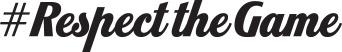 Follow the MJT on Twitter,  LIKE us on Facebook, Connect on LinkedIn, subscribe to MJT on Youtube or follow on Instagram